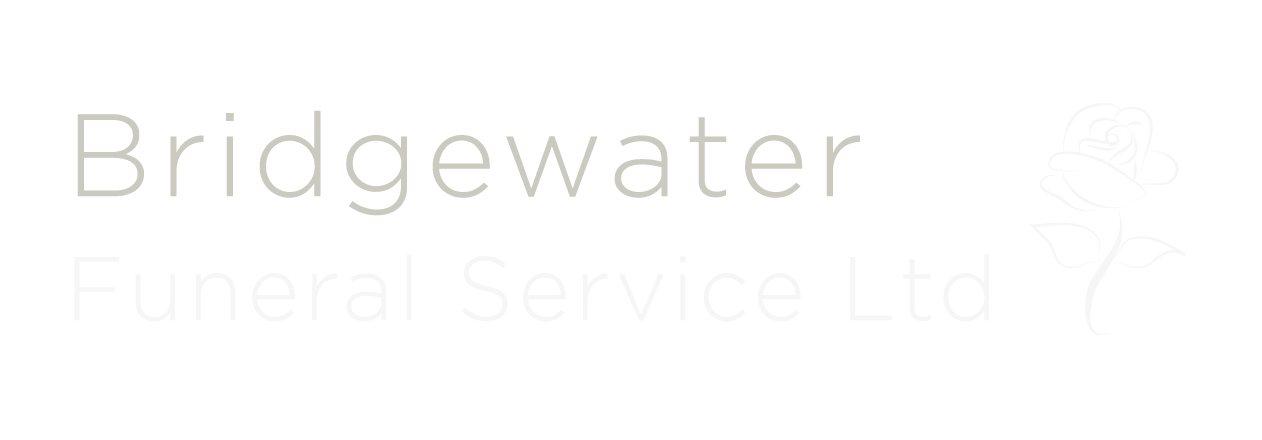 Our family caring for you and your loved ones       Contact Emma or Abbie     0161 637 7550      24 Hour Service	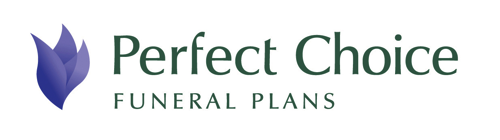 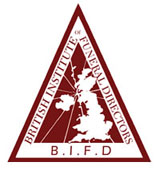 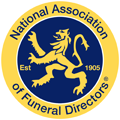  27 Chaddock Lane, Boothstown , Worsley M28 1DB